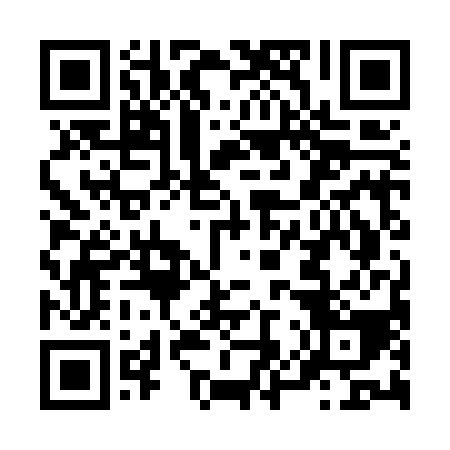 Ramadan times for Oberwaldhausen, GermanyMon 11 Mar 2024 - Wed 10 Apr 2024High Latitude Method: Angle Based RulePrayer Calculation Method: Muslim World LeagueAsar Calculation Method: ShafiPrayer times provided by https://www.salahtimes.comDateDayFajrSuhurSunriseDhuhrAsrIftarMaghribIsha11Mon4:594:596:4312:323:436:226:227:5912Tue4:574:576:4112:323:446:246:248:0113Wed4:554:556:3912:313:456:256:258:0314Thu4:534:536:3712:313:466:276:278:0415Fri4:514:516:3512:313:466:286:288:0616Sat4:494:496:3312:313:476:306:308:0717Sun4:464:466:3112:303:486:316:318:0918Mon4:444:446:2812:303:496:336:338:1119Tue4:424:426:2612:303:506:346:348:1220Wed4:404:406:2412:293:516:356:358:1421Thu4:374:376:2212:293:526:376:378:1622Fri4:354:356:2012:293:536:386:388:1723Sat4:334:336:1812:293:536:406:408:1924Sun4:304:306:1612:283:546:416:418:2125Mon4:284:286:1412:283:556:436:438:2226Tue4:264:266:1212:283:566:446:448:2427Wed4:234:236:1012:273:566:466:468:2628Thu4:214:216:0812:273:576:476:478:2829Fri4:194:196:0612:273:586:486:488:2930Sat4:164:166:0412:263:596:506:508:3131Sun5:145:147:021:264:597:517:519:331Mon5:115:117:001:265:007:537:539:352Tue5:095:096:581:265:017:547:549:373Wed5:075:076:561:255:027:567:569:384Thu5:045:046:541:255:027:577:579:405Fri5:025:026:521:255:037:587:589:426Sat4:594:596:501:245:048:008:009:447Sun4:574:576:481:245:048:018:019:468Mon4:544:546:461:245:058:038:039:489Tue4:524:526:441:245:068:048:049:5010Wed4:494:496:421:235:068:068:069:52